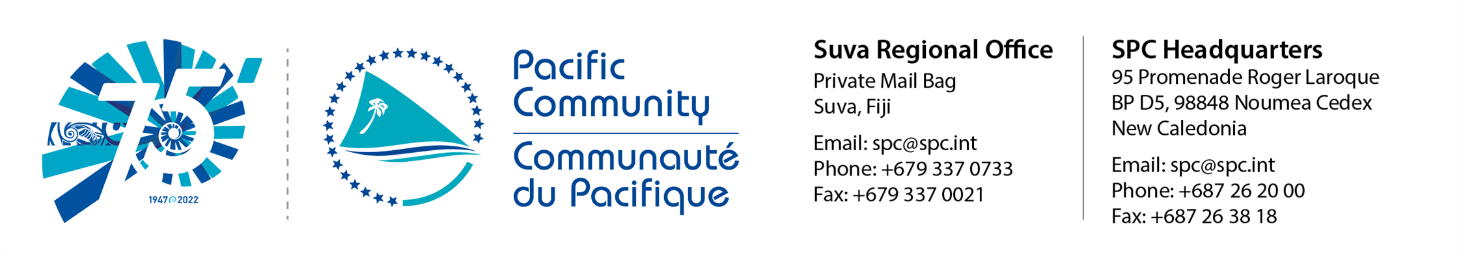 Please find below the details for the pre-bid meeting for RFP22-3712:  Supply and delivery of a 60kWp solar PV grid connected system with battery energy storage system to Yap, Federated
States of Micronesia. If you wish to attend the pre-bid meeting, please do send in your confirmation to procurement@spc.int with subject of your email having RFP22-3712: Pre-Bid Meeting registration, before 2.00pm (Fiji time) on 7th July 2022.Join Zoom Meeting 
https://spc.zoom.us/j/94795391884?pwd=WitVVUZzZ3oyTEpzcGo5Tk10UjljZz09 Meeting ID: 947 9539 1884 
Passcode: 304425Pre-Bid Meeting for RFP22-3712 Date: 8th July 2022Time: 9.00am (Yap time)